OPERATIONAL RULES AND REGULATIONSa) Dates of Operation:The Farmers’ Market will operate as an onsite   Market each Saturday, May 4th through the last Saturday in October. Onsite Market hours are from 0800 – 11:30 am.The Farmers’ Market will accept Guest Vendors for a single Market per request.  Payment due at time of attendance.Holiday Markets will be held on one Saturday each in December and November.  Winter Markets will be held on the 2nd & 4th Saturdays of January - April from 10:00 – 10:30 am.The normal Market location is Carpenters Pavilion, Hoover Ridge Park - off Fairgrounds Road and Primary School Drive, Route 687. b) Farmers’ Market Vendor Setup and Clean-up:All Farmers’ Market vendors are expected to arrive   before the start of Market each Saturday and be ready for sales at start of Market hours.Vendors are expected to remain at the Market until the end of the Market hours for customer sales and to assist with after-market clean up. Notice of absence should be relayed to the President of Market via email or phone prior to date of absence unless due to an emergency. Leaving early from Market should be agreed upon by the vendors at large at the time of early departure.No smoking at the Market.c) Only Producers may Sell farm, food, or value added craft products at the Farmers Market.  At least 75% of the products offered for sale by that person must be grown or produced by that person or under that person’s direction.  A farm or food product not grown or processed by that person must have been purchased directly from another farmer located in Virginia within 100 miles of Hoover Ridge Park and identified with signage as from another farm.d) Products Allowed for Sale are agricultural, horticultural, forestry or other products of the soil or water, including, but not limited to:fruits, vegetables, herbs, spices, eggs, dairy products, honey, nuts, flowers, meat and meat products, poultry and poultry products, fish and fish products, grain, and grain products.ornamental, vegetable, herb, and spice plants, and nursery products.baked goods: and processed foods, including beverages, jams, jellies, and sauces/salsas, bee products, maple and sorghum products and further processed produce such as canned goods.value added fiber products; and handmade crafts derived from the above.ADMINISTRATIVE REGULATIONSEach prospective vendor must complete a Madison County Farmers Market Application and sign that they will abide by and have received a copy of the bylaws and rules and regulations. If needed, the signature of the local Madison County Virginia Cooperative Extension Agent may be indicated, verifying the individual as a producer with the required insurance if there are any questions. Each vendor must have current product liability insurance in an amount not less than $500,000 and must provide a copy or certificate of insurance with the Madison County Farmers’ Market application.Preference in accepting applications will be given to current vendors in good standing and Madison County residents and producers.It is the sole responsibility of each vendor to abide by all State and Federal Regulations which govern the production, harvest, preparation, weights, and measures and labeling of farm and food products offered for sale.Vendors are responsible for the collection and paying of Virginia State Sales Tax. 2024 Farmers’ Market Vendor Application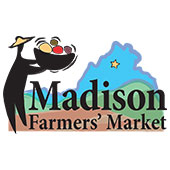 Every Saturday May - OctoberOnsite Market: 0800 – 11:30 amHoover Ridge ParkMadison, VA 22727Grand Opening – May 4thHoliday Markets – Nov. 23 & Dec. 14Winter Markets:2nd & 4th Sat. 10 am-1030 am Jan - April2024 Market Vendor Fees$150 per Full Season Direct Onsite Sales Only$25 for Single Market Guest Vendor1 free visit if requested.For More Information Contact:Robin Rider(540) 923-4036robin@ridersbackfieldfarmbeef.comMember Type:Full Time Direct Onsite Sales Vendor (includes 2 holiday markets)Full time Online & Direct Sales Vendor (includes 2 holiday markets)Guest Vendor (Single Market)(Fee due at start of Market, no exceptions)Name: _______________________________________________________________________________Business Name: _______________________________________________________________________Business Physical Address: ____________________ __________________________________________ ____________________________________________________________________________________Mailing Address: ______________________________________________________________________City/Town: _________________________________County: ___________________________________ZIP: _______________Phone: _____________________________________E-Mail: _____________________________________Website: ___________________________________Business EIN/SSN: ___________________________Holiday Markets you would like to attend:November     	   DecemberProduct Liability Insurance:Insurer: ____________________________________Agent: _____________________________________Amount of Liability ($): ________________________I hereby certify that I have received and understand the bylaws and rules and regulations of the Madison County Farmers’ MarketVendor Signature: ____________________________Date: ______________________________________Vegetables_____________________________________________________________________________________________________________________________________________________________________________________________________________Tree Fruits____________________________________________________________________________________________________________________________________________________________________Small Fruits____________________________________________________________________________________________________________________________________________________________________Herbs, Spices___________________________________________________________________________________________________________________________Dairy Products_________________________________________________________________________________________________________________FlowersPlants, Nursery ProductsEggsPoultryBeefPorkFishBaked GoodsJams, JelliesSauces, SalsaHoney, Bee ProductsBeveragesValue Added Fiber ProductsAgricultural Handmade CraftsOther___________________________________________________________________________________________________________________________________________________________________________________________________Please Return completed application, application fee and copy of liability insurance to:Madison County Farmers’ MarketMary Ruth Kipps 2022 Repton Mill RdAroda, VA 22709